　　RB Beta4 PCB   ADC/FPGA　　　　　　　FPGA   37pin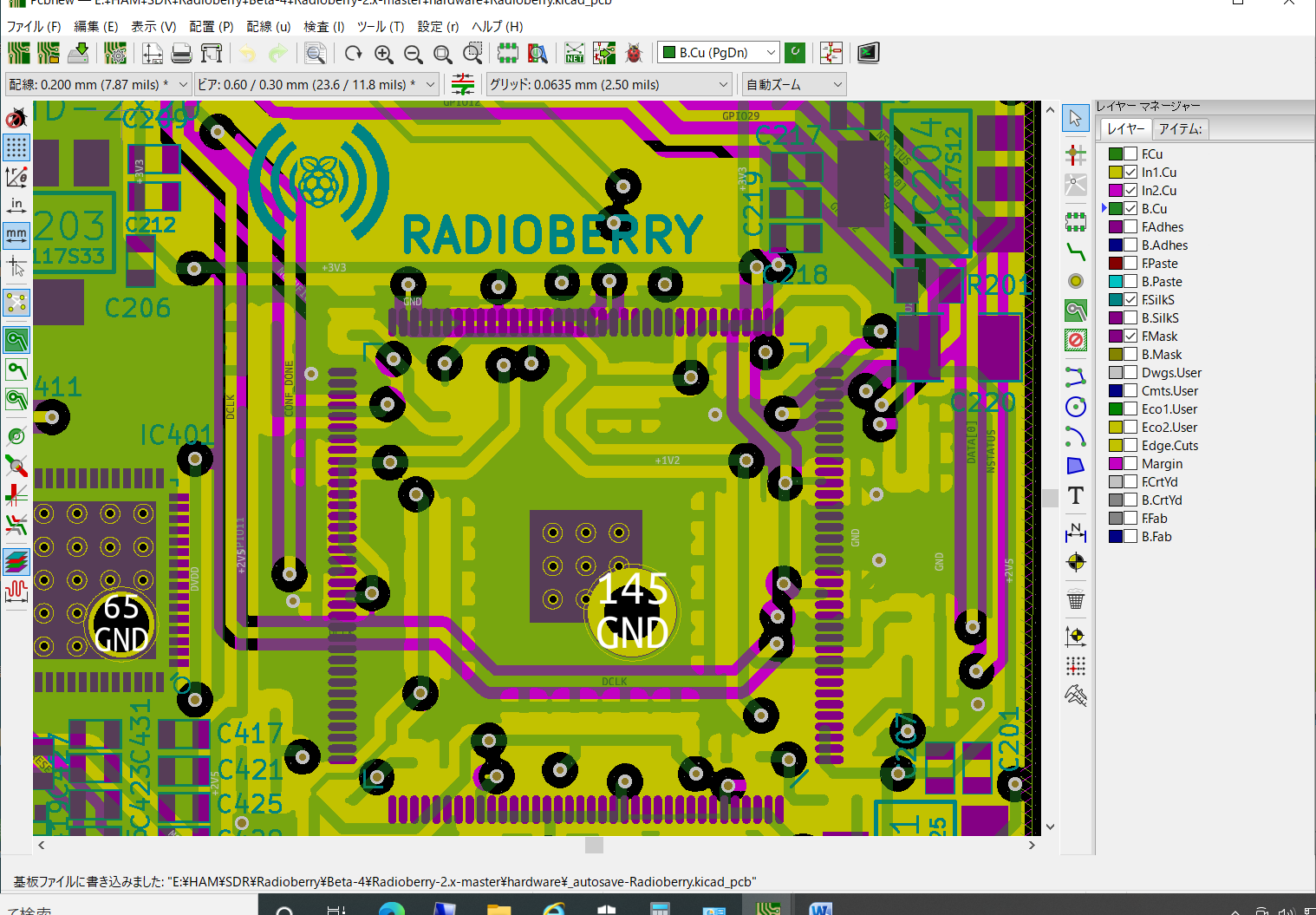        	ADC                                                   FPGA 1pin　　　69pin VIA          69-53pinconnection line(yellow)/Cu1    53pin VIA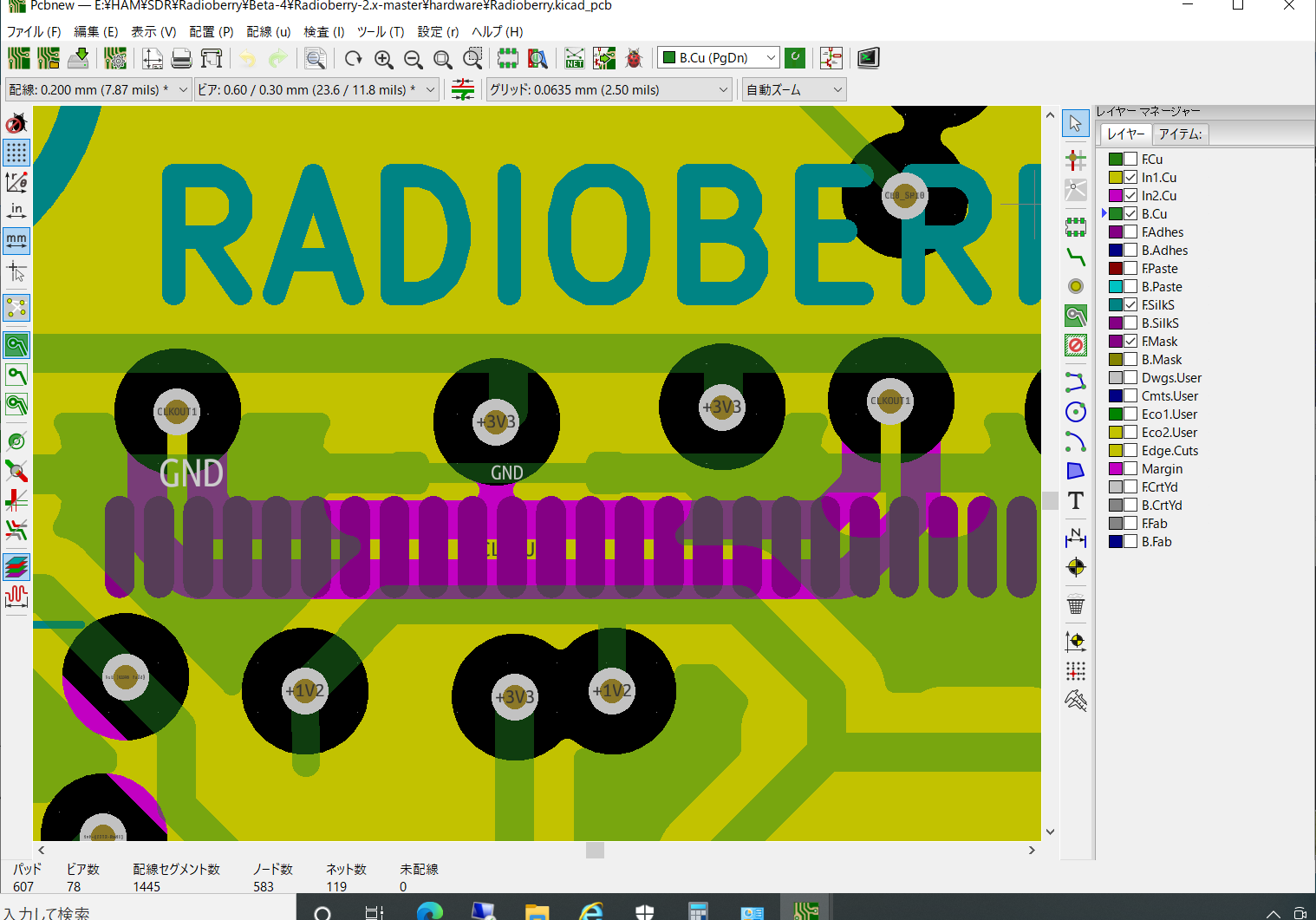   53pin/Clockout1 VIA  ”3.3V line”  spacing is about  2.5mil(=63.5μm)  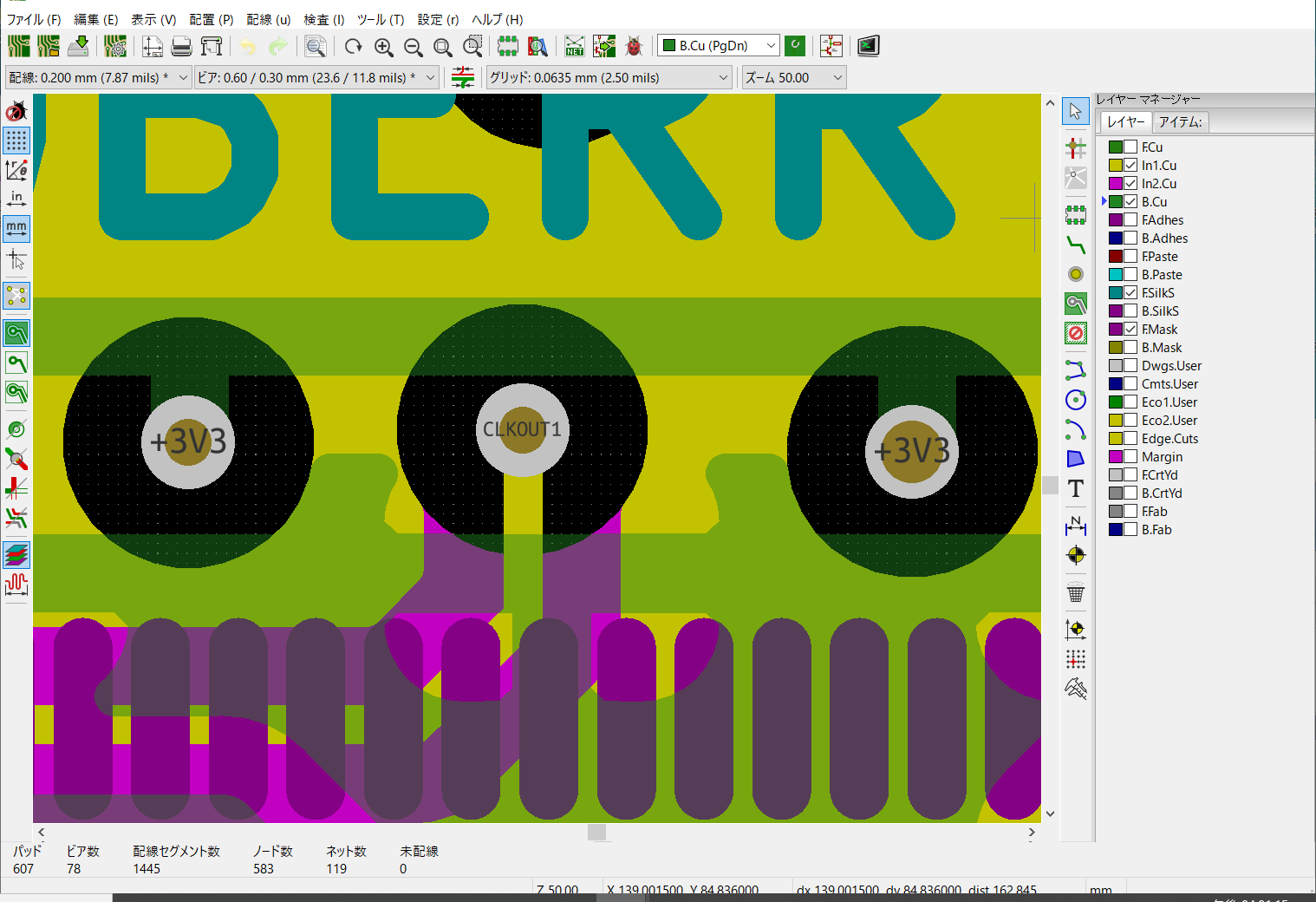 How to repairCut the lines between ADC Clock- Pin69 VIA, 69pin pad-pin69 VIA, pin53 pad-pin53 VIAwire ADC clock-69pin pad, 69pin pad-53pin pad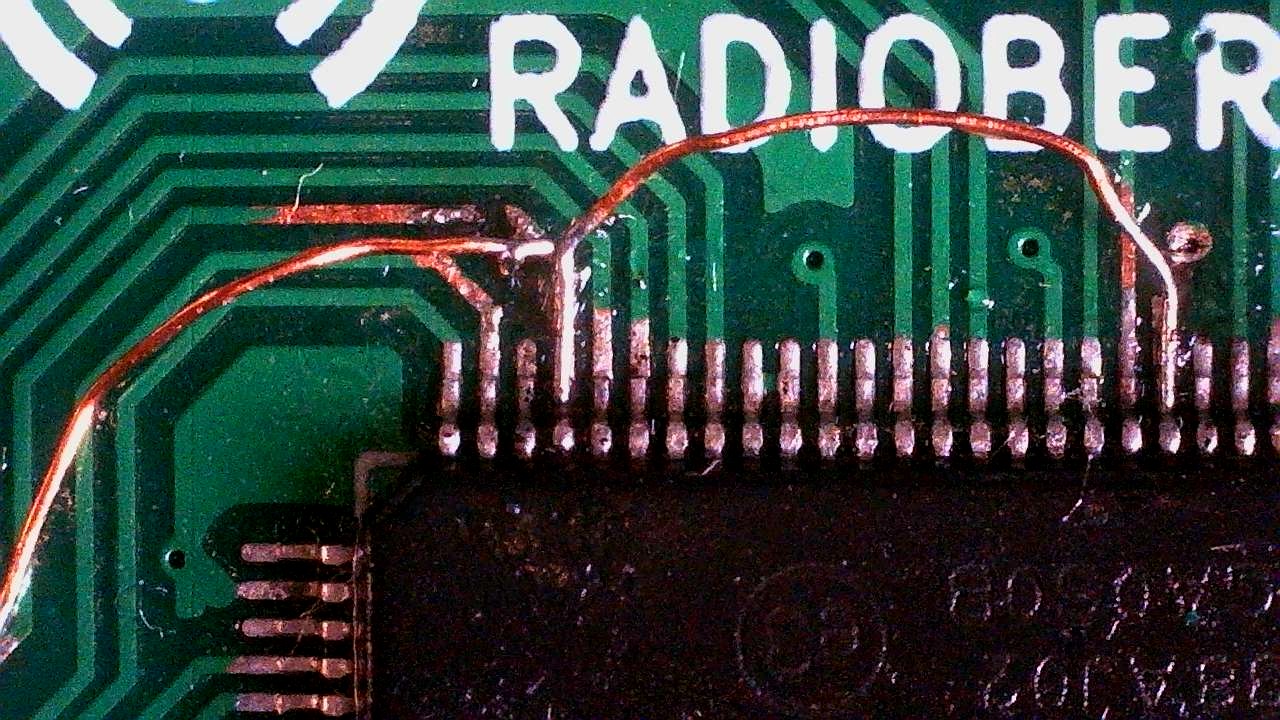                              repaired 